STUDENT NAMEEMAIL ADDRESSEMAIL ADDRESSSTART DATE:END DATE:“The mission of this exploration is to make the student aware of the PATHWAYS to career success!”Your responses to each adventure should be three or more sentences!“The mission of this exploration is to make the student aware of the PATHWAYS to career success!”Your responses to each adventure should be three or more sentences!“The mission of this exploration is to make the student aware of the PATHWAYS to career success!”Your responses to each adventure should be three or more sentences!“The mission of this exploration is to make the student aware of the PATHWAYS to career success!”Your responses to each adventure should be three or more sentences!PATHWAY 1 HIGH SCHOOL STEP #1 - H.S. CLASSES & COMPETITIONSPATHWAY 1 HIGH SCHOOL STEP #1 - H.S. CLASSES & COMPETITIONSMaddie and Omar are H.S. students who have unique enterprising interests. They take are Math, Technology, Accounting and Marketing. CTE classes for Omar are Computer Game Design and Programing, and Animation and Digital Media Design. Maddie is interested in Culinary Arts and Retail Sales.Maddie and Omar are H.S. students who have unique enterprising interests. They take are Math, Technology, Accounting and Marketing. CTE classes for Omar are Computer Game Design and Programing, and Animation and Digital Media Design. Maddie is interested in Culinary Arts and Retail Sales.Maddie and Omar participate in their school’s Virtual Enterprise (VE) Competition. Do you have a Virtual Enterprise program at your school? Review the VE for High Schools program. List 4 or 5 benefits for students.Would you be interested in participating in a Virtual Enterprise? Why?What other classes or programs can you take at your school that would help you explore being an entrepreneur?Maddie and Omar participate in their school’s Virtual Enterprise (VE) Competition. Do you have a Virtual Enterprise program at your school? Review the VE for High Schools program. List 4 or 5 benefits for students.Would you be interested in participating in a Virtual Enterprise? Why?What other classes or programs can you take at your school that would help you explore being an entrepreneur?Maddie and Omar participate in their school’s Virtual Enterprise (VE) Competition. Do you have a Virtual Enterprise program at your school? Review the VE for High Schools program. List 4 or 5 benefits for students.Would you be interested in participating in a Virtual Enterprise? Why?What other classes or programs can you take at your school that would help you explore being an entrepreneur?Maddie and Omar participate in their school’s Virtual Enterprise (VE) Competition. Do you have a Virtual Enterprise program at your school? Review the VE for High Schools program. List 4 or 5 benefits for students.Would you be interested in participating in a Virtual Enterprise? Why?What other classes or programs can you take at your school that would help you explore being an entrepreneur?STEP #2 HIGH SCHOOL CLUBSSTEP #2 HIGH SCHOOL CLUBSMaddie joins her school’s Entrepreneurs Club. Their first meeting was focused on considering an entrepreneurship degree. The handout had seven degrees listed.Maddie joins her school’s Entrepreneurs Club. Their first meeting was focused on considering an entrepreneurship degree. The handout had seven degrees listed.Read the article on the site: Founder’s Guide. What two college degrees would you major in?Explain why you think they are the path for you?Read the article on the site: Founder’s Guide. What two college degrees would you major in?Explain why you think they are the path for you?Read the article on the site: Founder’s Guide. What two college degrees would you major in?Explain why you think they are the path for you?Read the article on the site: Founder’s Guide. What two college degrees would you major in?Explain why you think they are the path for you?STEP #3 – PITCH COMPETITIONSTEP #3 – PITCH COMPETITIONOmar developed his own app last summer. He took an online App Development class and had a great idea. Now he is ready to pitch it at the Blue Ocean High School Entrepreneur Competition.Omar developed his own app last summer. He took an online App Development class and had a great idea. Now he is ready to pitch it at the Blue Ocean High School Entrepreneur Competition.Explore the Blue Ocean.  Watch Top 10 Reasons Video.  Curious? Watch 10 Best Blue Ocean Pitches in 2020.Do you think this is a good competition for Omar? Share your feedback.Check out the APP Development Camp. Would you be interested and why?Explore the Blue Ocean.  Watch Top 10 Reasons Video.  Curious? Watch 10 Best Blue Ocean Pitches in 2020.Do you think this is a good competition for Omar? Share your feedback.Check out the APP Development Camp. Would you be interested and why?Explore the Blue Ocean.  Watch Top 10 Reasons Video.  Curious? Watch 10 Best Blue Ocean Pitches in 2020.Do you think this is a good competition for Omar? Share your feedback.Check out the APP Development Camp. Would you be interested and why?Explore the Blue Ocean.  Watch Top 10 Reasons Video.  Curious? Watch 10 Best Blue Ocean Pitches in 2020.Do you think this is a good competition for Omar? Share your feedback.Check out the APP Development Camp. Would you be interested and why?STEP #4 – PUBLIC SPEAKING CLASSSTEP #4 – PUBLIC SPEAKING CLASSOmar practiced his startup pitch in his public speaking class. Maddie helped him with some tips.Omar practiced his startup pitch in his public speaking class. Maddie helped him with some tips.Listen to Omar’s pitch. Do you think he has a good idea and why?Read article – the 3 Cs of Business Pitch. Was Omar’s pitch clear, concise, and compelling?Review 10 Things to Include in Your Startup Presentation. What advice would you give Omar to improve on his?Listen to Omar’s pitch. Do you think he has a good idea and why?Read article – the 3 Cs of Business Pitch. Was Omar’s pitch clear, concise, and compelling?Review 10 Things to Include in Your Startup Presentation. What advice would you give Omar to improve on his?Listen to Omar’s pitch. Do you think he has a good idea and why?Read article – the 3 Cs of Business Pitch. Was Omar’s pitch clear, concise, and compelling?Review 10 Things to Include in Your Startup Presentation. What advice would you give Omar to improve on his?Listen to Omar’s pitch. Do you think he has a good idea and why?Read article – the 3 Cs of Business Pitch. Was Omar’s pitch clear, concise, and compelling?Review 10 Things to Include in Your Startup Presentation. What advice would you give Omar to improve on his?PATHWAY 2 H.S. SUMMER ADVENTURES - STEP #5 – BUILD YOUR OWN FUTUREPATHWAY 2 H.S. SUMMER ADVENTURES - STEP #5 – BUILD YOUR OWN FUTUREOmar signs up for a summer virtual Entrepreneurship Program at Quarter Zero. His vision is to create a start-up for his SEEall product in the real-world.Omar signs up for a summer virtual Entrepreneurship Program at Quarter Zero. His vision is to create a start-up for his SEEall product in the real-world.Explore Quarter Zero. Share two things you discovered that interests you about this company.Watch the QZ Start-up Camp video. Is this a program you might consider attending? Why?Explore Quarter Zero. Share two things you discovered that interests you about this company.Watch the QZ Start-up Camp video. Is this a program you might consider attending? Why?Explore Quarter Zero. Share two things you discovered that interests you about this company.Watch the QZ Start-up Camp video. Is this a program you might consider attending? Why?Explore Quarter Zero. Share two things you discovered that interests you about this company.Watch the QZ Start-up Camp video. Is this a program you might consider attending? Why?STEP #6 – SUMMER IMMERSIONSTEP #6 – SUMMER IMMERSIONTo get precollege credit early, Omar schedules a summer immersion program at Columbia University.To get precollege credit early, Omar schedules a summer immersion program at Columbia University.Take a look at Columbia University Pre-College Program - Entrepreneurship and Innovation: Changing the World Via Venture Creation. Read the course description. What are three key aspects you think will help Omar with his business goals? Would this be a course you would choose and why? Take a look at Columbia University Pre-College Program - Entrepreneurship and Innovation: Changing the World Via Venture Creation. Read the course description. What are three key aspects you think will help Omar with his business goals? Would this be a course you would choose and why? Take a look at Columbia University Pre-College Program - Entrepreneurship and Innovation: Changing the World Via Venture Creation. Read the course description. What are three key aspects you think will help Omar with his business goals? Would this be a course you would choose and why? Take a look at Columbia University Pre-College Program - Entrepreneurship and Innovation: Changing the World Via Venture Creation. Read the course description. What are three key aspects you think will help Omar with his business goals? Would this be a course you would choose and why? STEP #7 – LAUNCH A BUSINESSSTEP #7 – LAUNCH A BUSINESSMaddie is invited to participate on a team in the LaunchX 5-week Virtual Summer Entrepreneur Program. Her goal is to develop and launch her business idea and then earn money for the rest of the summer.Maddie is invited to participate on a team in the LaunchX 5-week Virtual Summer Entrepreneur Program. Her goal is to develop and launch her business idea and then earn money for the rest of the summer.Watch the LaunchX video. Review the LaunchX Summer Program. What three aspects intrigued you and why?Watch the LaunchX video. Review the LaunchX Summer Program. What three aspects intrigued you and why?Watch the LaunchX video. Review the LaunchX Summer Program. What three aspects intrigued you and why?Watch the LaunchX video. Review the LaunchX Summer Program. What three aspects intrigued you and why?STEP #8 – FINANCIAL INDEPENDENCESTEP #8 – FINANCIAL INDEPENDENCEMaddie plans to host a popup bakery this summer at various venues. Seven tips: 1-Simple display 2-Variety of goods 3-Early prep 4-Nice packaging 5-Advanced promotion 6-Choice of payments 7-Good backup help.Maddie plans to host a popup bakery this summer at various venues. Seven tips: 1-Simple display 2-Variety of goods 3-Early prep 4-Nice packaging 5-Advanced promotion 6-Choice of payments 7-Good backup help.Read “8 Ways a Popup Store Can Boost Revenue.” List three and explain the benefits.Watch the “How to make your popup shop pop” video. List three tips suggested.Read “8 Ways a Popup Store Can Boost Revenue.” List three and explain the benefits.Watch the “How to make your popup shop pop” video. List three tips suggested.Read “8 Ways a Popup Store Can Boost Revenue.” List three and explain the benefits.Watch the “How to make your popup shop pop” video. List three tips suggested.Read “8 Ways a Popup Store Can Boost Revenue.” List three and explain the benefits.Watch the “How to make your popup shop pop” video. List three tips suggested.PATHWAY 3 OFF TO COLLEGE - STEP #9 – COLLEGE OPTIONSPATHWAY 3 OFF TO COLLEGE - STEP #9 – COLLEGE OPTIONSOmar and Maddie have been working diligently on their business endeavors. Maddie considers an associate degree while building her business. Omar is focused on getting a bachelor’s degree and launching his product. Omar and Maddie have been working diligently on their business endeavors. Maddie considers an associate degree while building her business. Omar is focused on getting a bachelor’s degree and launching his product. Maddie is overwhelmed managing her cookie business and researching local colleges. She is looking at 2-yr degrees. Review the following options she narrowed down. 1. Long Island University (LIU) Post – School of Business 2. Suffolk County Community College – Business Administration 3. Best Colleges List – Best Online Associate in EntrepreneurshipBased on her business goals, which option would you suggest and explain why?Maddie is overwhelmed managing her cookie business and researching local colleges. She is looking at 2-yr degrees. Review the following options she narrowed down. 1. Long Island University (LIU) Post – School of Business 2. Suffolk County Community College – Business Administration 3. Best Colleges List – Best Online Associate in EntrepreneurshipBased on her business goals, which option would you suggest and explain why?Maddie is overwhelmed managing her cookie business and researching local colleges. She is looking at 2-yr degrees. Review the following options she narrowed down. 1. Long Island University (LIU) Post – School of Business 2. Suffolk County Community College – Business Administration 3. Best Colleges List – Best Online Associate in EntrepreneurshipBased on her business goals, which option would you suggest and explain why?Maddie is overwhelmed managing her cookie business and researching local colleges. She is looking at 2-yr degrees. Review the following options she narrowed down. 1. Long Island University (LIU) Post – School of Business 2. Suffolk County Community College – Business Administration 3. Best Colleges List – Best Online Associate in EntrepreneurshipBased on her business goals, which option would you suggest and explain why?STEP #10 – COLLEGE + BUSINESSSTEP #10 – COLLEGE + BUSINESSMaddie needed balance to earn her degree and run a business. She opted to do a 100% Associate Degree online at home so she could also operate her business.Maddie needed balance to earn her degree and run a business. She opted to do a 100% Associate Degree online at home so she could also operate her business.Review SUNY Genesee Community College Business Administration Online Learning. Read the article “11 Techniques to be Successful with Online Classes” and watch the Young Entrepreneur Tips video. List and explain six critical takeaways from your research.Review SUNY Genesee Community College Business Administration Online Learning. Read the article “11 Techniques to be Successful with Online Classes” and watch the Young Entrepreneur Tips video. List and explain six critical takeaways from your research.Review SUNY Genesee Community College Business Administration Online Learning. Read the article “11 Techniques to be Successful with Online Classes” and watch the Young Entrepreneur Tips video. List and explain six critical takeaways from your research.Review SUNY Genesee Community College Business Administration Online Learning. Read the article “11 Techniques to be Successful with Online Classes” and watch the Young Entrepreneur Tips video. List and explain six critical takeaways from your research.STEP #11 – READY FOR UNIVERSITY!STEP #11 – READY FOR UNIVERSITY!Omar picks to be on campus at the University of North Carolina for their excellent business programs. He’s going for a 4-yr Business degree.Omar picks to be on campus at the University of North Carolina for their excellent business programs. He’s going for a 4-yr Business degree.Watch the UNC video. Review UNC’s Business Majors Requirements & Areas of Emphasis (AOE). What are two essential requirements you would enjoy and two AOEs you would recommend to Omar?Read the Inc. article: North Carolina Start-Ups... List five benefits to launch in N.C.Watch the UNC video. Review UNC’s Business Majors Requirements & Areas of Emphasis (AOE). What are two essential requirements you would enjoy and two AOEs you would recommend to Omar?Read the Inc. article: North Carolina Start-Ups... List five benefits to launch in N.C.Watch the UNC video. Review UNC’s Business Majors Requirements & Areas of Emphasis (AOE). What are two essential requirements you would enjoy and two AOEs you would recommend to Omar?Read the Inc. article: North Carolina Start-Ups... List five benefits to launch in N.C.Watch the UNC video. Review UNC’s Business Majors Requirements & Areas of Emphasis (AOE). What are two essential requirements you would enjoy and two AOEs you would recommend to Omar?Read the Inc. article: North Carolina Start-Ups... List five benefits to launch in N.C.STEP #12 – CLUB AND COMPETITIONSSTEP #12 – CLUB AND COMPETITIONSCollege life has expanded Omar’s entrepreneurial outreach. He has selected four clubs and competitions related to his business goals.College life has expanded Omar’s entrepreneurial outreach. He has selected four clubs and competitions related to his business goals.Research the following and write a summary how each of these organizations can help Omar in his business aspirations. -Business Technology Club-Entrepreneur and Venture Capital Club -Future Business Leaders of America -Carolina Case ChallengeResearch the following and write a summary how each of these organizations can help Omar in his business aspirations. -Business Technology Club-Entrepreneur and Venture Capital Club -Future Business Leaders of America -Carolina Case ChallengePATHWAY 4 COLLEGE SUMMER ACTIVITIES - STEP #13 – SEEKING INVESTORSPATHWAY 4 COLLEGE SUMMER ACTIVITIES - STEP #13 – SEEKING INVESTORSNetworking in college gave Omar an entrepreneurial edge with developing his SEEall product. Now he’s seeking an investor by doing a pitch on Shark Tank. First, there’s a booth pitch to get an actual audition. He must fully prepare to get through.Networking in college gave Omar an entrepreneurial edge with developing his SEEall product. Now he’s seeking an investor by doing a pitch on Shark Tank. First, there’s a booth pitch to get an actual audition. He must fully prepare to get through.​Review the requirements on How To Get On Shark Tank. And Learn more about the Sharks. Read the article on How to Pitch Your Product to the Sharks on Shark Tank? Check out the overview of  8 Key Tips.  What two tips do you think are most crucial? Why?If you had a good business idea, would you audition for Shark Tank? Explain why?​Review the requirements on How To Get On Shark Tank. And Learn more about the Sharks. Read the article on How to Pitch Your Product to the Sharks on Shark Tank? Check out the overview of  8 Key Tips.  What two tips do you think are most crucial? Why?If you had a good business idea, would you audition for Shark Tank? Explain why?​Review the requirements on How To Get On Shark Tank. And Learn more about the Sharks. Read the article on How to Pitch Your Product to the Sharks on Shark Tank? Check out the overview of  8 Key Tips.  What two tips do you think are most crucial? Why?If you had a good business idea, would you audition for Shark Tank? Explain why?​Review the requirements on How To Get On Shark Tank. And Learn more about the Sharks. Read the article on How to Pitch Your Product to the Sharks on Shark Tank? Check out the overview of  8 Key Tips.  What two tips do you think are most crucial? Why?If you had a good business idea, would you audition for Shark Tank? Explain why?STEP #14 – BUSINESS SPEAKSTEP #14 – BUSINESS SPEAKOmar decided to take a Business Communications Course to help up his game with preparing for his pitch to Sharks.  He is feeling ready to get support and funding.Omar decided to take a Business Communications Course to help up his game with preparing for his pitch to Sharks.  He is feeling ready to get support and funding.​Watch the TED Talks video. Explore 10 Tips for Public Speaking. What are four main points by Chris Anderson or in public speaking?Review Hofstra’s Business Communications Course. What other continuing education course(s) do you think would be helpful to Oma. Explain why?​Watch the TED Talks video. Explore 10 Tips for Public Speaking. What are four main points by Chris Anderson or in public speaking?Review Hofstra’s Business Communications Course. What other continuing education course(s) do you think would be helpful to Oma. Explain why?​Watch the TED Talks video. Explore 10 Tips for Public Speaking. What are four main points by Chris Anderson or in public speaking?Review Hofstra’s Business Communications Course. What other continuing education course(s) do you think would be helpful to Oma. Explain why?​Watch the TED Talks video. Explore 10 Tips for Public Speaking. What are four main points by Chris Anderson or in public speaking?Review Hofstra’s Business Communications Course. What other continuing education course(s) do you think would be helpful to Oma. Explain why?STEP #15 – EARNING AND LEARNINGSTEP #15 – EARNING AND LEARNINGMaddie has been a busy entrepreneur. Popup bakeries, a part-time job decorating cakes, and continuing ed classes; all geared to her baking business success.Maddie has been a busy entrepreneur. Popup bakeries, a part-time job decorating cakes, and continuing ed classes; all geared to her baking business success.Explore Long Island Score Small Business Workshops. Which program(s) would you recommend to Maddie? Why?Check out BPlans free How to Start a Bakery Guide. Please explain how this guide can help Maddie reach her goals.Read the article, Find the Best Location for a New Bakery. Do you think this site is a good resource for Maddie? Share two key insights.Explore Long Island Score Small Business Workshops. Which program(s) would you recommend to Maddie? Why?Check out BPlans free How to Start a Bakery Guide. Please explain how this guide can help Maddie reach her goals.Read the article, Find the Best Location for a New Bakery. Do you think this site is a good resource for Maddie? Share two key insights.Explore Long Island Score Small Business Workshops. Which program(s) would you recommend to Maddie? Why?Check out BPlans free How to Start a Bakery Guide. Please explain how this guide can help Maddie reach her goals.Read the article, Find the Best Location for a New Bakery. Do you think this site is a good resource for Maddie? Share two key insights.Explore Long Island Score Small Business Workshops. Which program(s) would you recommend to Maddie? Why?Check out BPlans free How to Start a Bakery Guide. Please explain how this guide can help Maddie reach her goals.Read the article, Find the Best Location for a New Bakery. Do you think this site is a good resource for Maddie? Share two key insights.STEP #16 – ONLINE BUSINESSSTEP #16 – ONLINE BUSINESSAfter extensive research, Maddie decides to start an online Bakery to keep it simple, low cost and flexible. She determines a name, creates an online store, and promotes through social media, popup events and her video channel.After extensive research, Maddie decides to start an online Bakery to keep it simple, low cost and flexible. She determines a name, creates an online store, and promotes through social media, popup events and her video channel.Read article: How to Start an Online Bakery. What two points recommended would benefit Maddie in her hew business.Read article: How to Start an Online Bakery Business. What are two additional bits of advice?Do you think Maddie made an intelligent decision? Explain your thoughts.Read article: How to Start an Online Bakery. What two points recommended would benefit Maddie in her hew business.Read article: How to Start an Online Bakery Business. What are two additional bits of advice?Do you think Maddie made an intelligent decision? Explain your thoughts.Read article: How to Start an Online Bakery. What two points recommended would benefit Maddie in her hew business.Read article: How to Start an Online Bakery Business. What are two additional bits of advice?Do you think Maddie made an intelligent decision? Explain your thoughts.Read article: How to Start an Online Bakery. What two points recommended would benefit Maddie in her hew business.Read article: How to Start an Online Bakery Business. What are two additional bits of advice?Do you think Maddie made an intelligent decision? Explain your thoughts.PATHWAY 5 LIFELONG LEARNINGSTEP #17 - LEARNING@ THE JOB SITE#17 EXPLORE MORE – COMPANIESPATHWAY 5 LIFELONG LEARNINGSTEP #17 - LEARNING@ THE JOB SITE#17 EXPLORE MORE – COMPANIESChoose any 2 companies listed. Explore their websites.  Answer the following:  What is the corporation’s vision?  Goals?  Mission?What services or products does the company provide?Using the organization’s website career page – list the current job openings/internships which relate to your career goal.Find the organization’s LinkedIn site. What else can you learn about the company and its vision/goals?Companies: #1   #2    #3    #4   #5    #6   #7   #8   #9Choose any 2 companies listed. Explore their websites.  Answer the following:  What is the corporation’s vision?  Goals?  Mission?What services or products does the company provide?Using the organization’s website career page – list the current job openings/internships which relate to your career goal.Find the organization’s LinkedIn site. What else can you learn about the company and its vision/goals?Companies: #1   #2    #3    #4   #5    #6   #7   #8   #9STEP #18 - APPRENTICESHIPSSTEP #18 - APPRENTICESHIPSAn apprenticeship is a paid period of training. Watch NYS Apprenticeship Video.Review the following sites: NYS Department of Labor-Apprenticeships, DOL Entrepreneurship Assistance Centers, SMA Startup Business Guide, Apprenticeship Trade ListAn apprenticeship is a paid period of training. Watch NYS Apprenticeship Video.Review the following sites: NYS Department of Labor-Apprenticeships, DOL Entrepreneurship Assistance Centers, SMA Startup Business Guide, Apprenticeship Trade ListWatch Apprenticeship video and note anything helpful you learned.Select two training opportunities or resources you are interested in? Summarize your choices.Watch Apprenticeship video and note anything helpful you learned.Select two training opportunities or resources you are interested in? Summarize your choices.Watch Apprenticeship video and note anything helpful you learned.Select two training opportunities or resources you are interested in? Summarize your choices.Watch Apprenticeship video and note anything helpful you learned.Select two training opportunities or resources you are interested in? Summarize your choices.STEP #19 - U.S. MILITARY SERVICES OPTIONSTEP #19 - U.S. MILITARY SERVICES OPTIONExplore one of the military services below for a career related to Entrepreneurship. Watch video: 19 Military Lessons That Made Me a Millionaire. Journal your feedback.  Review each service and describe the military training program you would consider joining to enhance your career.Explore one of the military services below for a career related to Entrepreneurship. Watch video: 19 Military Lessons That Made Me a Millionaire. Journal your feedback.  Review each service and describe the military training program you would consider joining to enhance your career.ARMY – NAVY – AIR FORCE – MARINES – U.S. COAST GUARDARMY – NAVY – AIR FORCE – MARINES – U.S. COAST GUARDARMY – NAVY – AIR FORCE – MARINES – U.S. COAST GUARDARMY – NAVY – AIR FORCE – MARINES – U.S. COAST GUARD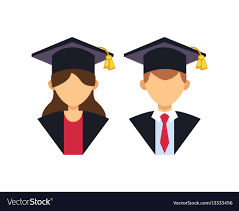 Congratulations on completing the voyage of career pathways for Entrepreneurs!  Please summarize your experiences in the reflections below.Congratulations on completing the voyage of career pathways for Entrepreneurs!  Please summarize your experiences in the reflections below.Congratulations on completing the voyage of career pathways for Entrepreneurs!  Please summarize your experiences in the reflections below.Congratulations on completing the voyage of career pathways for Entrepreneurs!  Please summarize your experiences in the reflections below.STEP #20 – REFLECTION: IS THIS A CAREER PATHWAY FOR YOU? Watch video: John Cronin Success StorySTEP #20 – REFLECTION: IS THIS A CAREER PATHWAY FOR YOU? Watch video: John Cronin Success StorySTEP #20 – REFLECTION: IS THIS A CAREER PATHWAY FOR YOU? Watch video: John Cronin Success StorySTEP #20 – REFLECTION: IS THIS A CAREER PATHWAY FOR YOU? Watch video: John Cronin Success Story1.  Have you taken some of the high school courses you need to take to get yourself started on the pathway?2.  Which summer activity are you eager to take in order to validate your interest in this career field?3. What “Life-long” learning options pathway will you take upon leaving high school?  You can choose among full time employment, apprenticeships, armed services and post-secondary education, which are all sound choices.4.  If applicable, what college major and courses would you choose to study at a two-year or four-year college?5.  What summer activities are you eager to explore to increase your success chances of entering the field of employment after completion of high school or college?6.  When ready what full-time employment opportunities will you choose?7.  Which apprenticeship program(s) would you join for on-the-job training leading to full-time employment?8.  What military service would you consider for “FREE” education and training in the field you would like to pursue?9.  Did you enjoy this career pathway adventure and why?  10.  Would you like to try another career pathway voyage?1.  Have you taken some of the high school courses you need to take to get yourself started on the pathway?2.  Which summer activity are you eager to take in order to validate your interest in this career field?3. What “Life-long” learning options pathway will you take upon leaving high school?  You can choose among full time employment, apprenticeships, armed services and post-secondary education, which are all sound choices.4.  If applicable, what college major and courses would you choose to study at a two-year or four-year college?5.  What summer activities are you eager to explore to increase your success chances of entering the field of employment after completion of high school or college?6.  When ready what full-time employment opportunities will you choose?7.  Which apprenticeship program(s) would you join for on-the-job training leading to full-time employment?8.  What military service would you consider for “FREE” education and training in the field you would like to pursue?9.  Did you enjoy this career pathway adventure and why?  10.  Would you like to try another career pathway voyage?1.  Have you taken some of the high school courses you need to take to get yourself started on the pathway?2.  Which summer activity are you eager to take in order to validate your interest in this career field?3. What “Life-long” learning options pathway will you take upon leaving high school?  You can choose among full time employment, apprenticeships, armed services and post-secondary education, which are all sound choices.4.  If applicable, what college major and courses would you choose to study at a two-year or four-year college?5.  What summer activities are you eager to explore to increase your success chances of entering the field of employment after completion of high school or college?6.  When ready what full-time employment opportunities will you choose?7.  Which apprenticeship program(s) would you join for on-the-job training leading to full-time employment?8.  What military service would you consider for “FREE” education and training in the field you would like to pursue?9.  Did you enjoy this career pathway adventure and why?  10.  Would you like to try another career pathway voyage?1.  Have you taken some of the high school courses you need to take to get yourself started on the pathway?2.  Which summer activity are you eager to take in order to validate your interest in this career field?3. What “Life-long” learning options pathway will you take upon leaving high school?  You can choose among full time employment, apprenticeships, armed services and post-secondary education, which are all sound choices.4.  If applicable, what college major and courses would you choose to study at a two-year or four-year college?5.  What summer activities are you eager to explore to increase your success chances of entering the field of employment after completion of high school or college?6.  When ready what full-time employment opportunities will you choose?7.  Which apprenticeship program(s) would you join for on-the-job training leading to full-time employment?8.  What military service would you consider for “FREE” education and training in the field you would like to pursue?9.  Did you enjoy this career pathway adventure and why?  10.  Would you like to try another career pathway voyage?